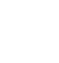 НОВООДЕСЬКА МІСЬКА РАДАМИКОЛАЇВСЬКОЇ ОБЛАСТІР І Ш Е Н Н ЯКеруючись ст.25, 26 Закону України «Про місцеве самоврядування в Україні», відповідно до Закону України «Про освіту», ст. 32 Закону України «Про повну загальну середню освіту»,з метою забезпечення умов для рівного доступу осіб до якісної освіти, раціонального і ефективного використання наявних ресурсів у галузі освіти, враховуючи тенденції щодо зменшення кількості учнів в населених пунктах Новоодеської міської територіальної громади, міська рада ВИРІШИЛА:1. Понизити ступінь Димівського закладу загальної середньої освіти І-ІІІ ступенів Новоодеської міської ради Миколаївської області та перейменувати заклад на Димівський заклад загальної середньої освіти І ступеня Новоодеської міської ради Миколаївської області.2. Затвердити Статут Димівського закладу загальної середньої освіти І ступеня Новоодеської міської ради Миколаївської області у новій редакції (додається).3. Доручити керівнику Димівського закладу загальної середньої освіти І-ІІІ ступенів Новоодеської міської ради Миколаївської області (Друца) подати документи для державної реєстрації нової редакції Статуту.4. Контроль за виконанням рішення покласти на постійну комісію міської  ради з гуманітарних питань.Міський голова                     			Олександр ПОЛЯКОВ    Від 25.06.2021 р. № 4м. Нова ОдесаХ сесіявосьмого скликанняПро пониження ступеня та перейменування Димівського закладу  загальної середньої освіти І-ІІІ ступенів Новоодеської міської ради Миколаївської області